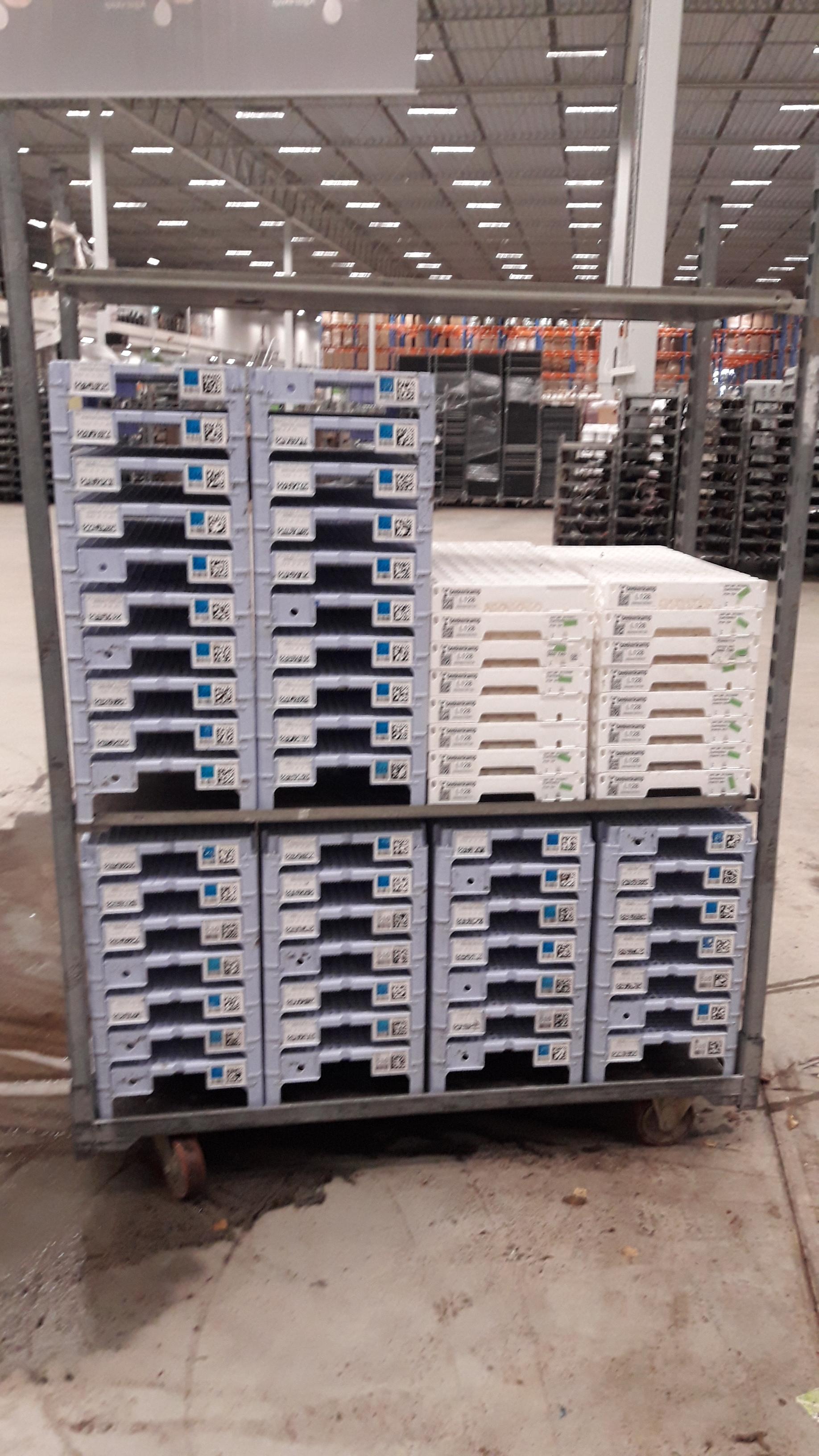 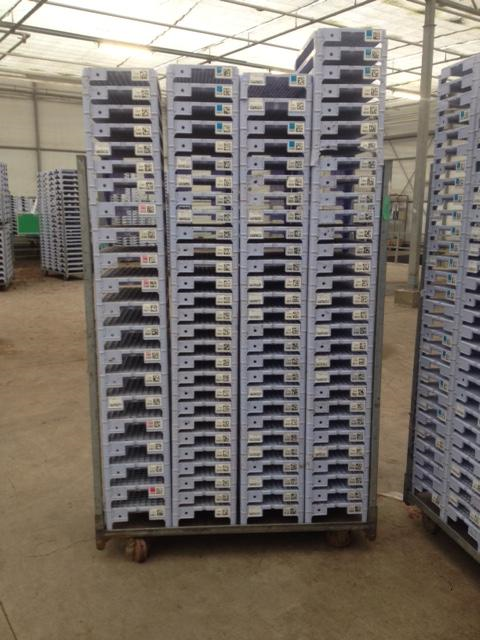 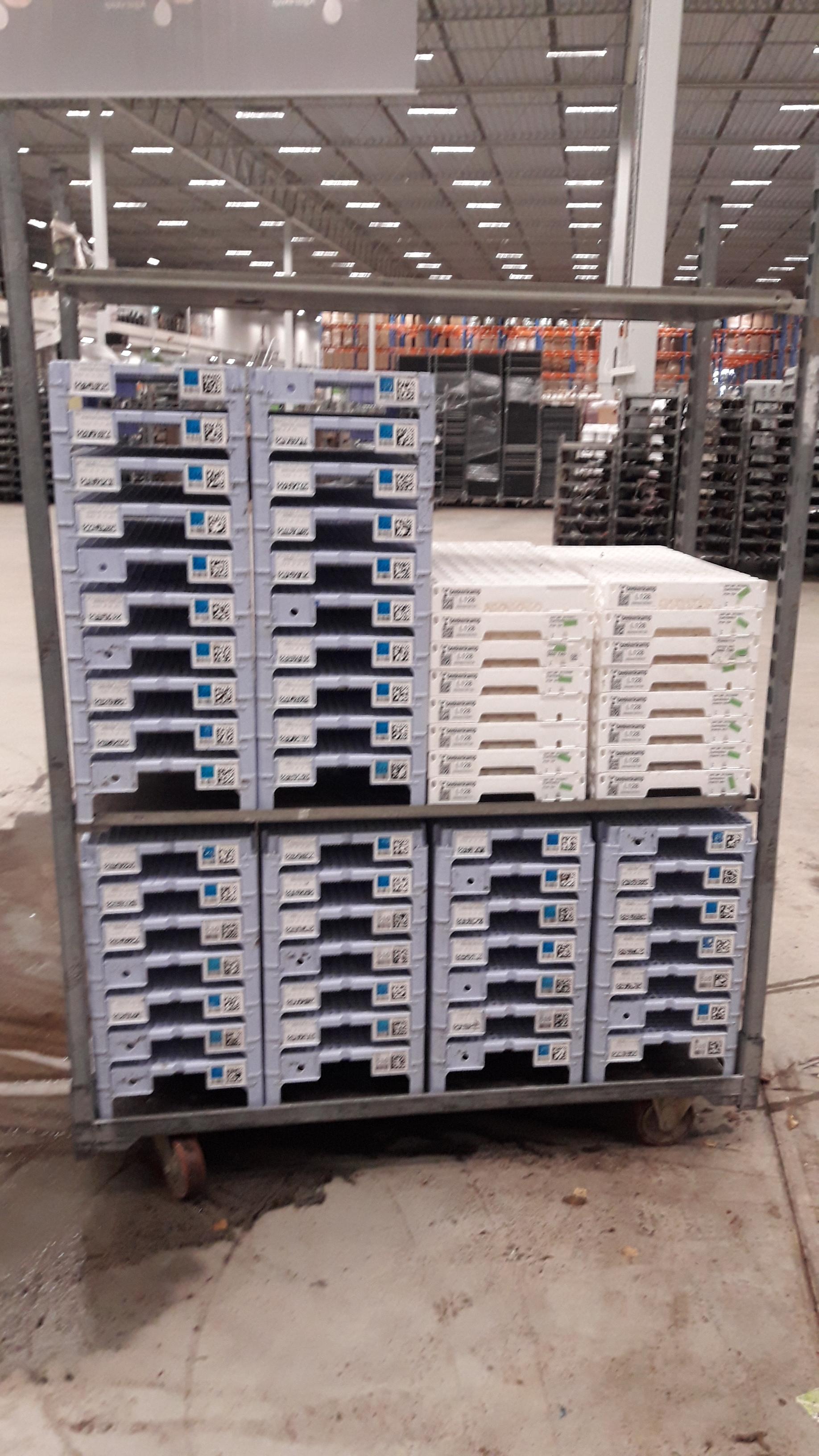 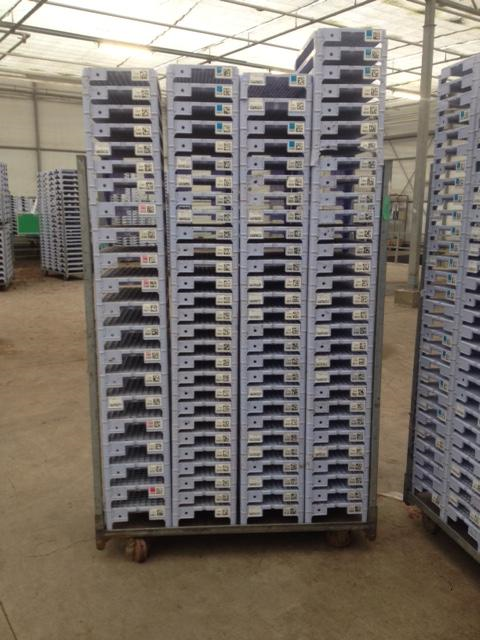 Nu är det dags att skicka tillbaka era returbrett!Ni som har 60 brett eller fler, boka hämtning genom att kontakta Hörnhems på:returbratt@hornhems.se eller ring 044-228730Det går bra att sätta Florensis och Beekenkamp på samma cc.Uppge följande vid bokning:antal brett antal cc eller pall kundnummer (4 siffror)Hörnhems står inte för frakten för transporter som bokas på annat sätt. Använd adresslapp nedan 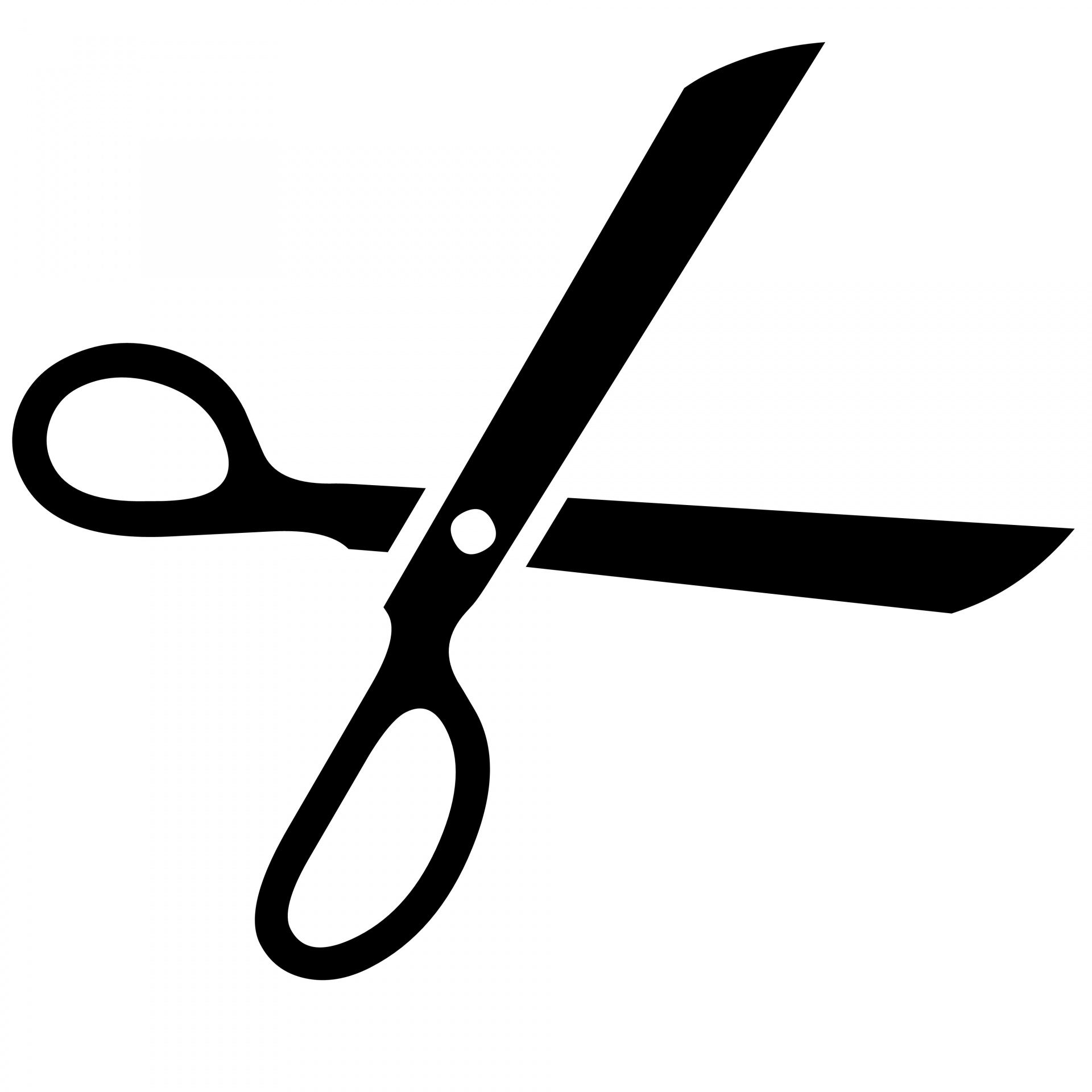 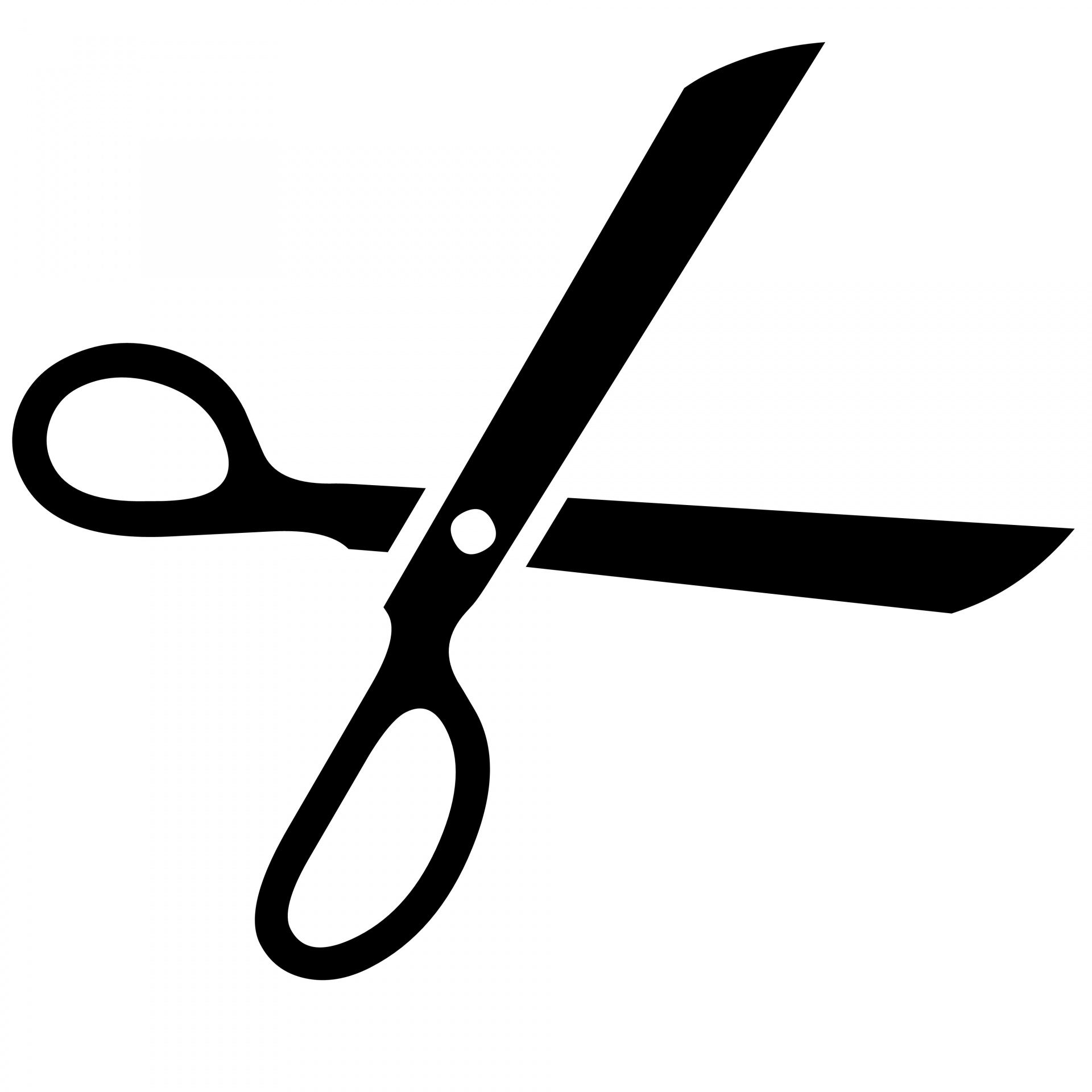 - - - - - - - - - - - - - - - - - - - - - - - - - - - - - - - - - - - - - - - - - - - - - - - - - - - - - - - - - - - - - - - - - - 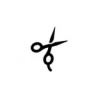 Alex Andersen		Vänligen fyll i kund nr / kund namn :Terminalen Helsingborg	---------------------------